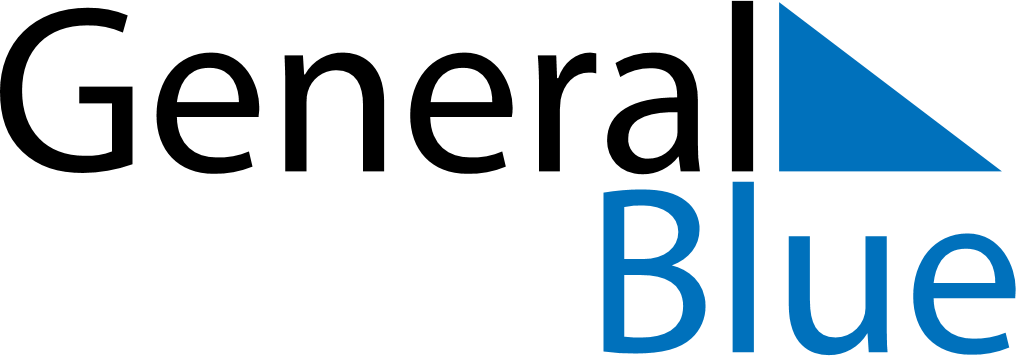 March 2019March 2019March 2019HungaryHungarySUNMONTUEWEDTHUFRISAT123456789International Women’s Day10111213141516National Day171819202122232425262728293031